 "بسمه تعالی"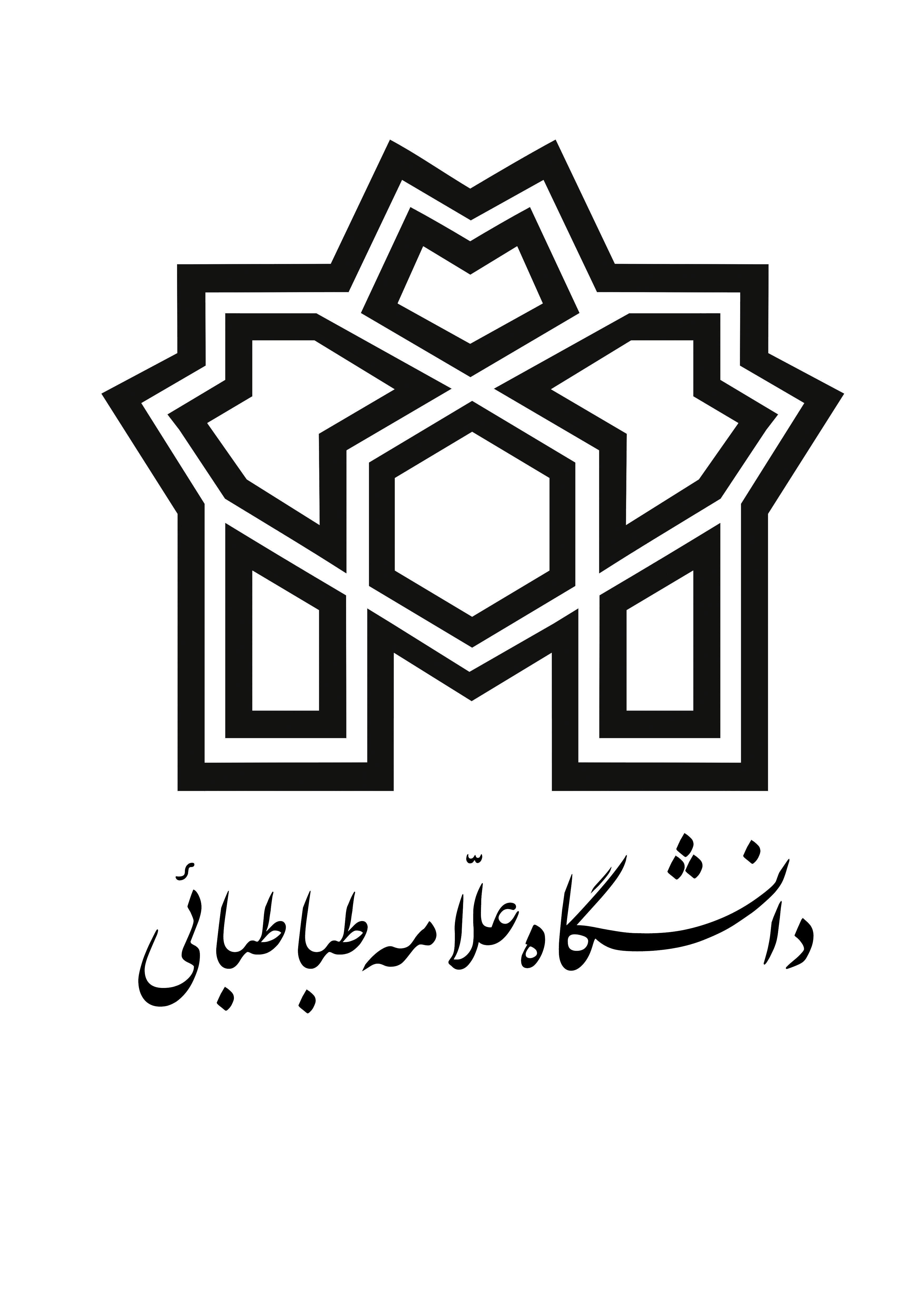 طرح مهارت‌افزایی  رشته هتلداری مقطع کارشناسی دانشکده مدیریت و حسابداریمقدمه و هدف طرح:دانشگاه علامه طباطبائی به عنوان تنها دانشگاه تخصصی کشور در حوزه علوم انسانی و اجتماعی، به منظور توانمند‌سازی و آماده ساختن دانشجویان جهت ورود به بازار کار و افزایش سطح مهارت‌های تخصصی آنان، طرح مهارت‌افزایی را از پاییز سال 1395 در دستور کار خود قرار داده است.از جمله مهمترین اهداف این طرح می‌توان به موارد زیر اشاره کرد : توسعه مهارت‌های دانشجویان و دانش‌آموختگان در جهت کار‌آفرینی و اشتغالبرگزاری دوره‌های آموزشی متناسب با نیاز بازار کار ، صنعت و جامعه زمینه سازی برای بروز استعداد و علایق فردی و گروهی افزایش دانش و نگرش حرفه‌ای تقویت اعتماد به نفس و ایجاد انگیزه ایجاد تحول در یادگیری عملی مبتنی بر روش‌های نوین آموزشیدر این راستا طرح ‌‌‌‌‌دانشجویان با مشارکت در این طرح یک مهارت عمومی و یک مهارت تخصصی را با تایید مشاور تحصیلی و بر حسب علاقه‌مندی خود انتخاب نموده و به صورت رایگان در این دو دوره شرکت می‌نمایند . لازم به ذکر است دوره‌های عمومی و تخصصی مهارتی محدود به شرکت در دوره نبوده و دانشجویان علاقه‌مند می‌توانند با شرکت در سایر دوره‌های تدوین شده با پرداخت شهریه دوره از تخفیف 40 درصدی دانشگاه نیز بهره‌مند شوند.معرفی رشتههتلداري كه يكي از زيربناهاي اساسي جذب و توسعه توريسم و گردشگري است رشته­ ي مديريت هتلداري را پديد آورده است و افراد مدير و ماهري را در جهت پيشرفت و توسعه اهداف گردشگري آموزش مي­دهد. دانشجویان مدیریت هتلداری با مشخصات انواع موسسات پذیرایی، اصول و معیارهای انتخاب، شناخت و خرید وسایل و تجهیزات لازم برای موسسات پذیرایی، تقسیم کار دراین گونه موسسه‎ها، رزرواسیون، منوشناسی و منونویسی، شناخت مواد غذایی و انرژی ‎غذایی آنها، چگونگی نگهداری مواد غذایی، تهیه انواع غذاها، پیش غذاها وشیرینی‎ها، بهداشت مواد غذایی، بهداشت کار و ایمنی در محیط آشپزخانه موسسات پذیرایی و در کل هرآنچه برای اداره و مدیریت صحیح و مناسب یک هتل، متل، رستوان و موارد مشابه ضروری است، آشنا می‌شوند.‎مشاغل مرتبط مدیر داخلی هتل، رزروکننده جا در هتل، اشپز، متصدی امور پذیرش و اطلاعات ،متصدی امور طبقات و منسوجاتمهارت های عمومی  مهارت‌هاي هفت‌گانه ICDL   اصول گزارش‌نويسي  اصول نامه‌نگاری و مکاتبات اداری  آشنايي با تكنيك‌هاي برقراري ارتباط و اصول مذاکره توانایی کار‌تیمی  مدیریت زمان  مدیریت استرس مدیریت هیجان و استرس آشنایی با فرهنگ عامه  مهارت های تخصصی  آشنایی و کسب مهارت در تامین انواع غذاها و مخلفات ، دسرها ، شیرینی ها  برگزاری تشریفات و مراسم  پذیرایی از مهمانان در فضاهای عمومی ( تالارها ) و خصوصی ( اتاق ها ) تامین رفاه ، آسایش و رضایت مهمانان در انواع تاسیسات پذیرایی مستقل و یا وابسته و پیوسته به تاسیسات اقامتی ( هتل ها ، متل ها و ..) استانداردهای بهداشتی در محیط آشپزخانه مهارتهای پذیرایی و تشریفاتفرایند شرکت در دوره‌های مهارت‌افزایی